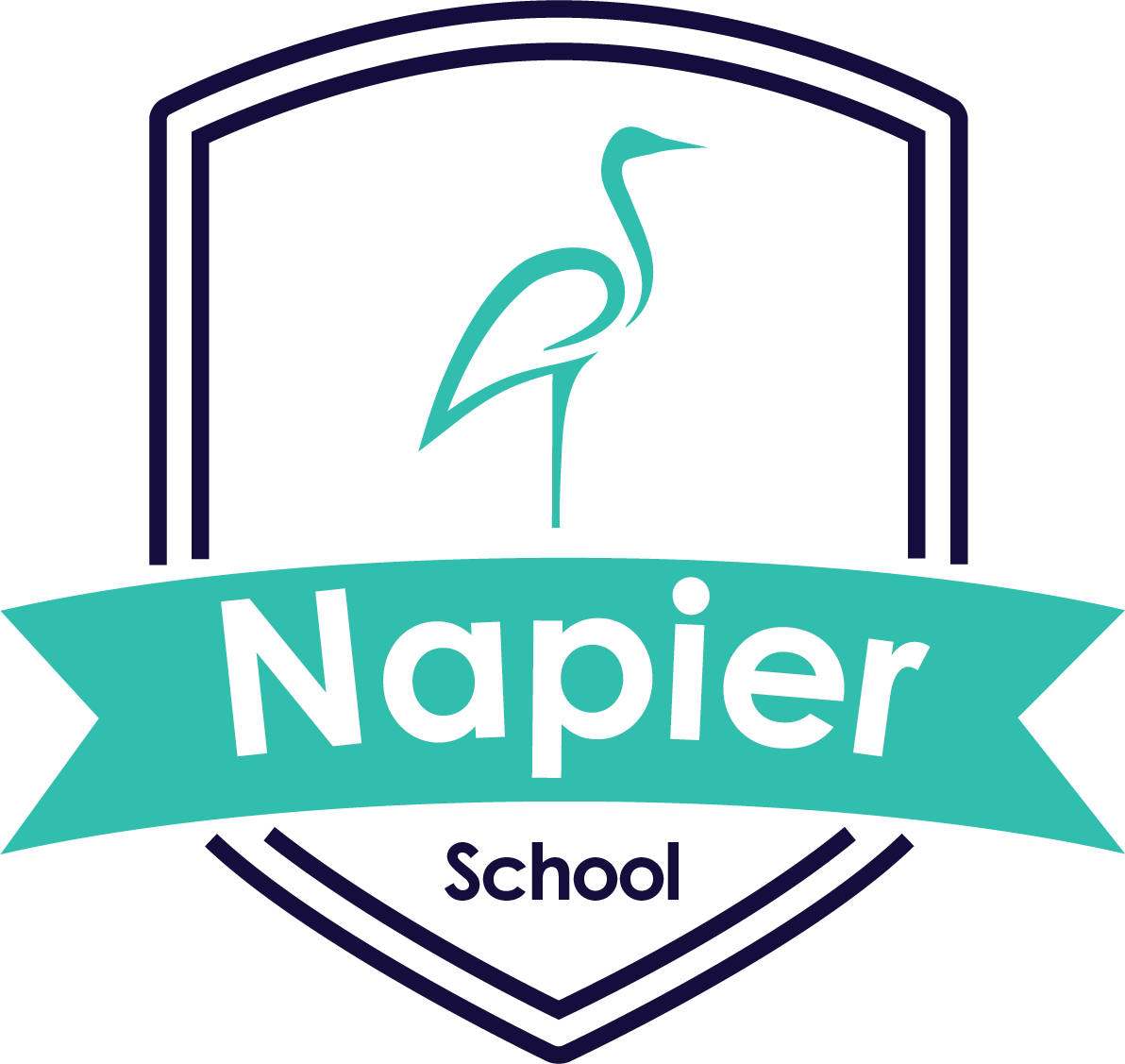 Napier School UniformSchool Uniform consists of:Navy Blue round neck sweatshirtWhite Polo shirt Navy Blue Jogging bottoms(own trainers)PE kit:White round neck T-shirtBlack shorts(own trainers)Navy blue drawstring PE bagNavy blue book bagUniform with the school logo can be ordered via: Napier School – Brenda's Schoolwear (brendas.co.uk)